Цифровые ресурсы наставничества педагогических работников№ п/пназвание ресурсаадрес в сети «Интернет»краткую характеристику (информационный ресурс, банк данных, наличие нормативных и методических материалов, особые примечания)удобство пользованияналичие регистрацииналичие коммуникационных разделовпримечание о возможности использования в практике1Инновационная площадка Российской академии образованияШкола наставничестваhttp://www.irort.ru/node/1915 Разработка и внедрение, научно-методическое обеспечение региональной системы становления и развития наставнической деятельности педагогических и руководящих кадров на основе сетевого взаимодействияЛегкая навигация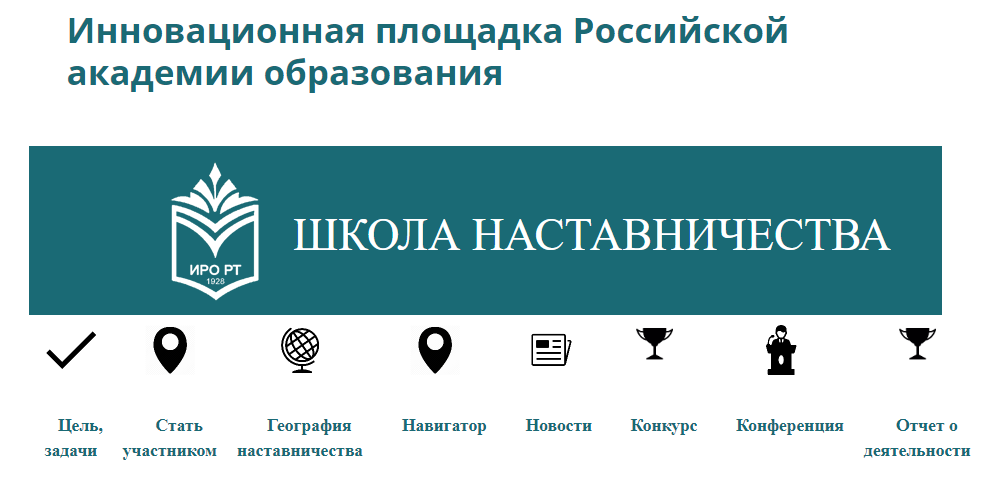 На сайте ШКОЛЫ НАСТАВНИЧЕСТВА перейти по вкладке «Стать участником»Пройти опрос, подать заявку, ознакомиться с условиями выдачи сертификата участника инновационной площадки РАОСовет наставниковОрганизационное обеспечениеМедиатекаКонкурсКонференцияНавигаторЕжегодный конкурс «Наставничество: территория новых возможностей»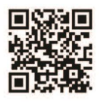 Конференция «Наставничество: от теории к практике»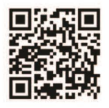 2Наставничество педагогических работниковhttps://nastavnik.apkpro.ru/ Информационный ресурс по наставничеству Простая навигациянетТезаурусЦелевая модель наставничестваОпыт РоссииАпробацияМониторингАрхивНаставничество от А до Я3Региональный проект"Центр педагогического наставничества: территория развития кадрового потенциала Алтая"http://www2.bigpi.biysk.ru/pednast/ особый формат работы с педагогическими работниками, позволяющий оценить свои достижения, дефициты и «точки роста» с использованием электронной платформы рейтингования «LevelPride».Простая навигацияРегистрация на межрегиональный форум "Наставничество - территория развития кадрового потенциала"Через гугл-форму https://docs.google.com/forms/d/e/1FAIpQLSc4wV3s3rBxREy00vz0TyjDk4jezR4PEW0W90vIidSa_Fkb1g/viewform Нормативная базаБанк сетевых наставниковЛучшие практики по наставничествуФорум наставниковВозможность принять участие в межрегиональном форуме4Региональный наставнический центр Приморского краяhttps://pkiro.ru/activities/proekty/regionalnyj-nastavnicheskij-czentr-primorskogo-kraya/ Наставничество рассматривается как универсальная технология передачи опыта, знаний, формирования навыков, компетенций, метакомпетенций и ценностей через неформальное взаимообогащающее общение, основанное на доверии и партнерстве.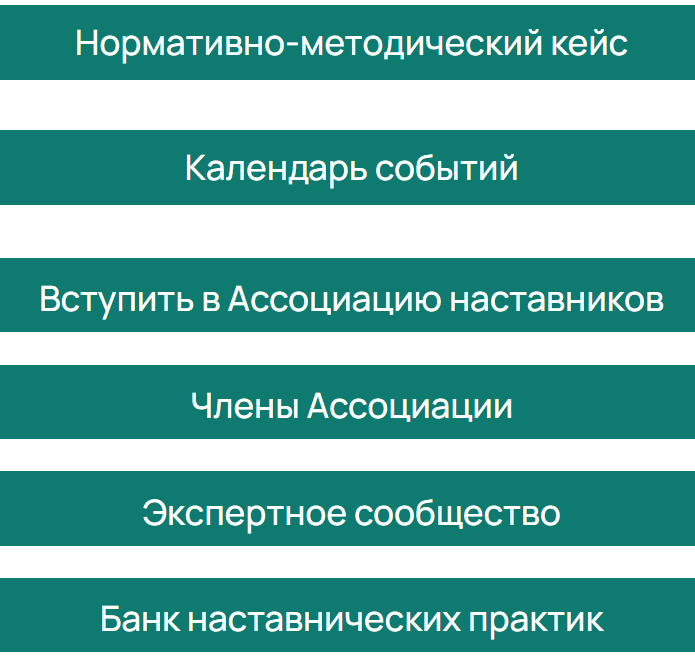 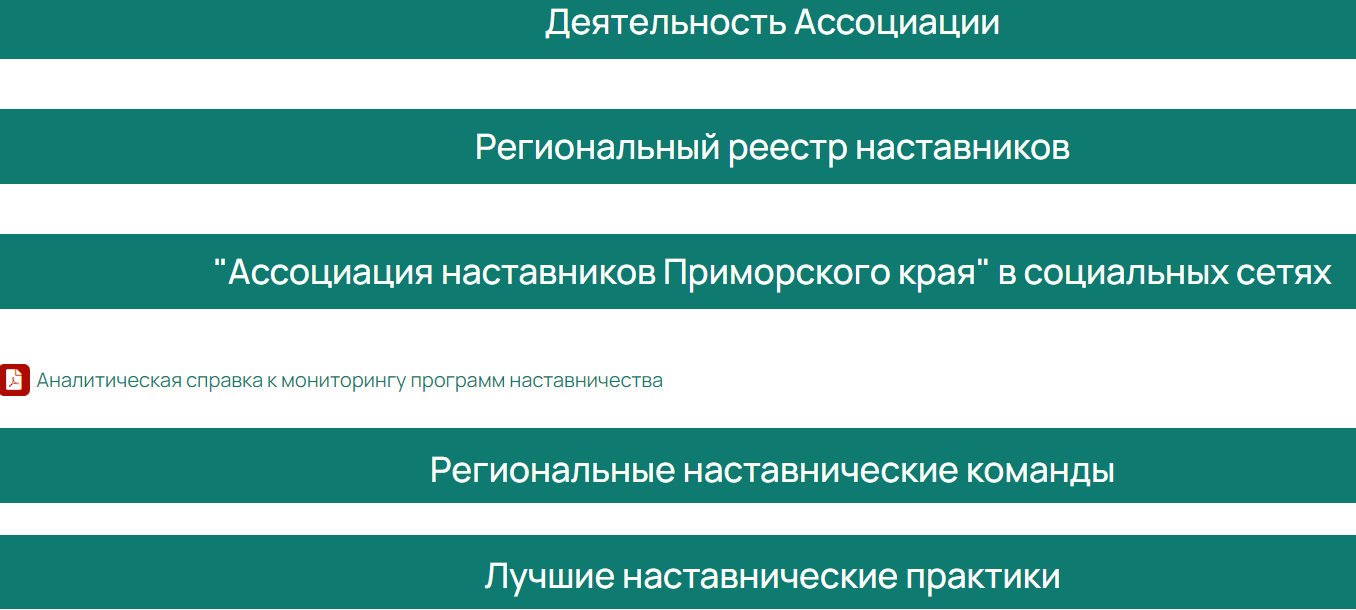 Вступить в ассоциацию наставников можно через заполнение анкеты https://docs.google.com/forms/d/e/1FAIpQLSdnFo466TzAPCGaRZBdp3WwL-cybGeRxMtTsmel19Sppx-mBw/viewform Нормативно-методический кейсБанк наставнических практикЛучшие наставнические практики и др.Представлены эффективные практики наставничества и необходимые документы, материалы кураторам наставничества5Ассоциация педагогов-наставниковhttp://rcro.tomsk.ru/tomskoe-regional-noe-otdelenie-obshherossijskoj-obshhestvennoj-organizatsii-vserossijskoe-pedagogicheskoe-sobranie/assotsiatsiya-pedagogov-nastavnikov/ Разработка и реализация системы мероприятий для повышения профессиональной компетенции педагогов-наставников (конференции, круглые столы, конкурсы…); формирования банка диагностических, консультативных материалов для молодых, начинающих педагогов (курсы повышения квалификация, семинары…)Представлены проектыВступление в ассоциацию по заявлению на сайте Разделы в виде проектовПроекты 6Целевая модель наставничества республики Комиhttp://nastavnik.kriro.ru/about/ Целевая модель наставничестваЕсть мероприятия и банк наставниковПростая навигацияМожно зарегистрироваться в школу наставниковhttps://forms.yandex.ru/cloud/63527deb69387255156e142b/ ДокументыМероприятияКураторыШкола наставниковПолезные ссылкиПроект «Школа наставников»7Наставничество в Новосибирской областиhttps://minobr.nso.ru/page/14521 Срок внедрения системы наставничества педагогических работников в образовательных организациях Российской Федерации – конец 2022 года.Навигации нетРегистрации нетПриказ МинОбр в НСО https://minobr.nso.ru/sites/minobr.nso.ru/wodby_files/files/wiki/2022/03/prikaz_ot_25.03.2022_no_564_celevaya_model.pdf Методические рекомендацииhttps://minobr.nso.ru/sites/minobr.nso.ru/wodby_files/files/wiki/2022/03/2_metod_rekomendacii_po_nastavnichestvu.pdf Совместное письмоhttps://minobr.nso.ru/sites/minobr.nso.ru/wodby_files/files/wiki/2022/03/3_sovmestnoe_pismo_minprosveshcheniya_i_profsoyuza.pdf Можно воспользоваться документами8Центр непрерывного повышения профессионального мастерства педагогических работников "Учитель будущего"https://mp.uspu.ru/neformalnoe-obrazovanie/nastavnichestvo/ организация и проведение программ и процедур непрерывного дополнительного профессионального образования педагогических работников для восполнения их профессиональных дефицитов в соответствии с индивидуальными образовательными маршрутами совершенствования профессионального мастерства педагогического работника с применением высокотехнологичных средств обучения.Навигатор молодого педагогаНавигатор педагога-наставникаКонсультационная служба «Доступный наставник»Нормативная документацияНаставничество в муниципалитетахВзаимодействие с профсоюзомСвязь по почтеhttps://mp.uspu.ru/neformalnoe-obrazovanie/nastavnichestvo/ Навигатор молодого педагогаНавигатор педагога-наставника9Центр непрерывного повышения профессионального мастерства педагогических работников ХМАО – Югры https://www.iro86.ru/index.php/component/k2/item/18003-pedagogicheskikh-rabotnikov-yugry В разделе «Передовой педагогический опыт» представлена вкладка «Наставничество», где описаны региональная целевая модель наставничества, единая информационная база наставников Югры, нормативное обеспечение, региональные мероприятия по вопросам развития наставничества в округе.Простая навигациянетЦелевая модель наставничестваЕдиная информационная база наставниковНормативное обеспечениеМетодические рекомендацииПолезные ссылкиМероприятия Можно воспользоваться документамиВозможность принять участие в конкурсах 